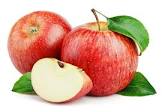 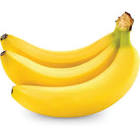 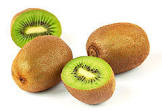 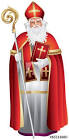 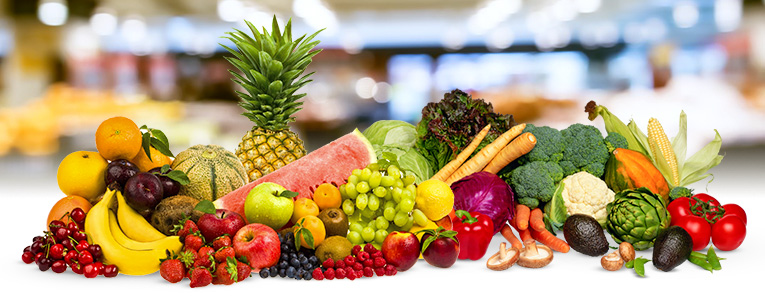 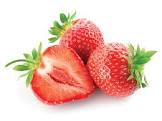 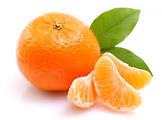 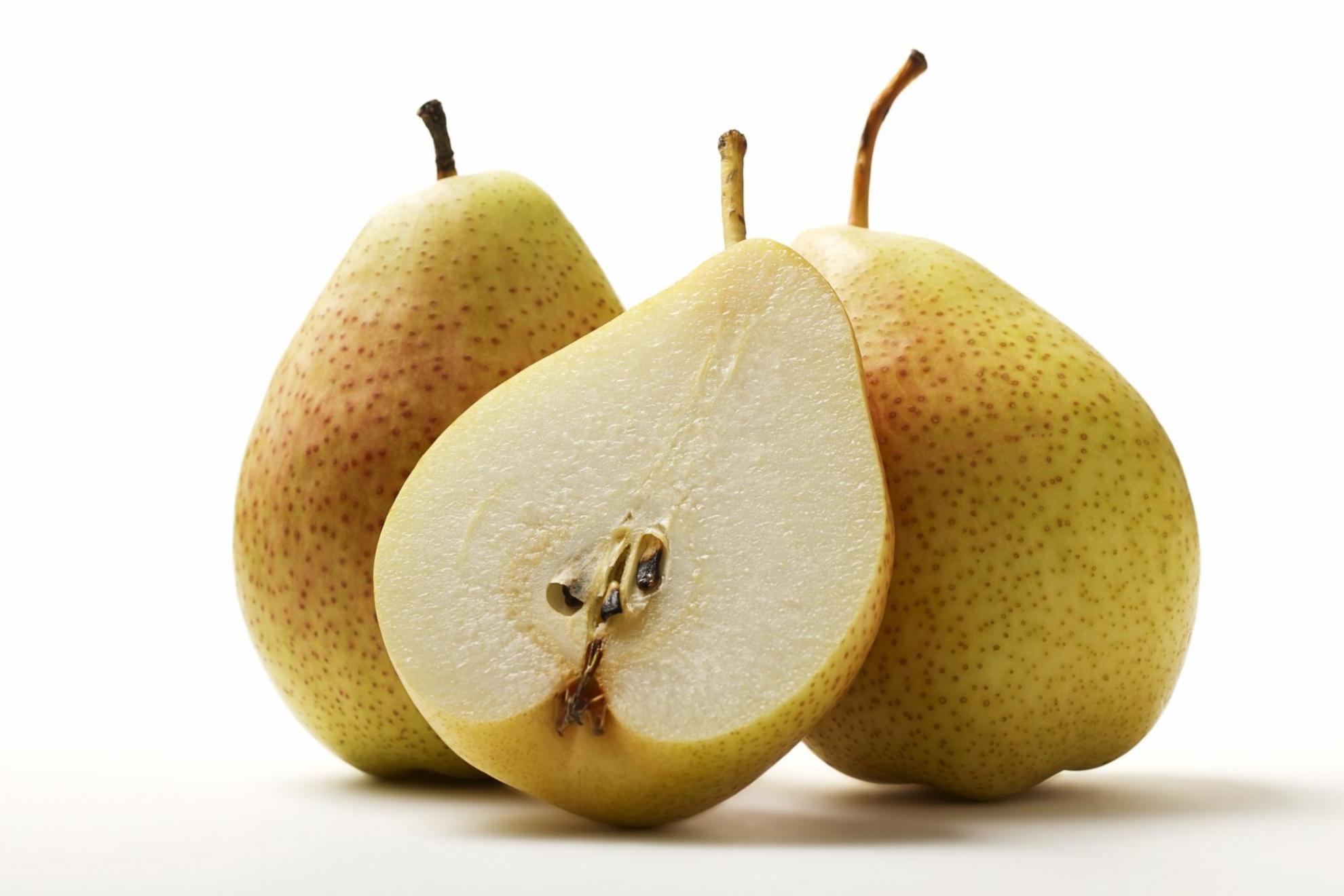 ZAJTRKPonedeljek 22.04.2024Torek  23.04.2024Sreda 24.04.2024 Četrtek 25.04.2024Petek 26.04.2024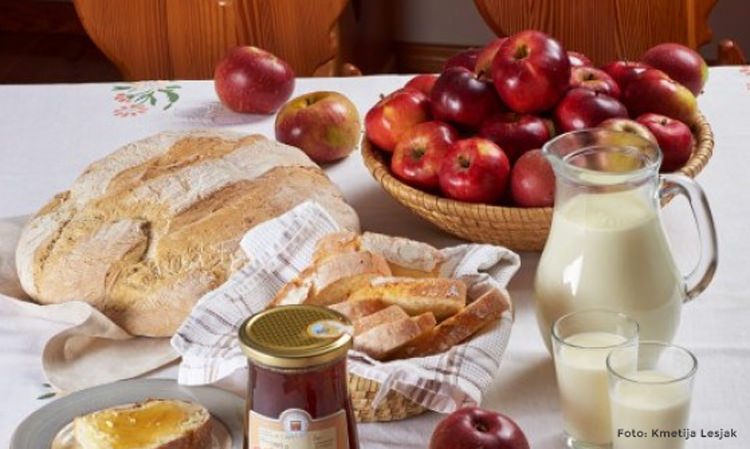 SIRNI NAMAZ,(7) HRIBOVC KRUH, (1) BELA KAVA (7)DIETA: MED, KRUH, BL. BELA KAVABG.: BREZ GLUTENABL: BREZ LAKTOZEREZINA SALAME, JELENOV, KRUH(1), ČAJDIETA: REZINA SALAME, BG. KRUH, ČAJČOKOLEŠNIK (1), MLEKO (7)DIETA: KORUZNI KOSMIČI, MLEKO. BL.MLEČNI ZDROBDOMAČI ZAJTRK KMETIJE FEČUR*ŽIVILO EKOLOŠKE PRIDELAVEBIO* MARMELADA,   KRUH, (1)  KAKAV (7)DIETA: TUNA PAŠTETA, BG. KRUH, BL. KAKAVKOSILO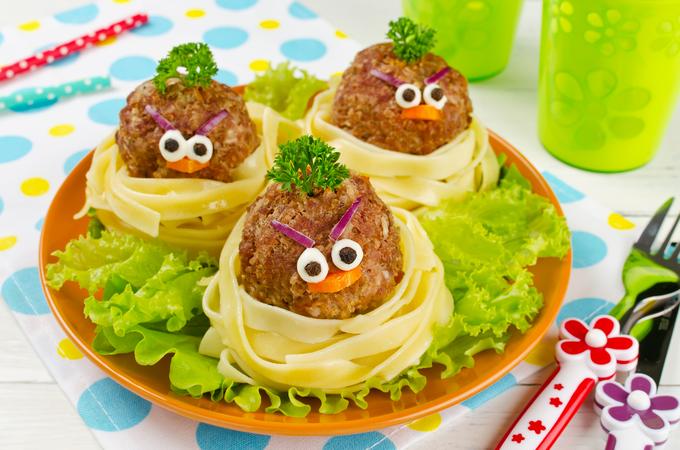 CVETAČNA JUHA, (1), MESNE KROGLICE(1,3), PIRE KROMPIR(7), SOLATADIETA: CVETAČNA JUHA, MESNE KROGLICE, KROMPIR V KOSIH, SOLATAKORENČKOVA JUHA, (1), DUŠENA TELETINA, NEŽA, SOLATADIETA:KORENČKOVA JUHA, DUŠENA TELETINA, NEŽA, SOLATAGOVEJA JUHA (1,3), PEČEN PIŠČANEC, PRAŽEN KROMPIR, DUŠENA ZELENJAVA, (1,7)DIETA: GOVEJA JUHA, PEČEN PIŠČANEC, PRAŽEN KROMPIR, DUŠENA ZELENJAVALEČINA JUHA, (1), SEGEDIN GOLAŽ, POLENTA DIETA: ZELENJAVNA JUHA, SEGEDIN GOLAŽ, POLENTA KOLERABNA JUHA, (1)OCVRT OSLIČ, FRANCOSKA SOLATA, (7)MALČKI KROMPIR V KOSIHDIETA: KOLERABNA JUHA, DUŠEN OSLIČ, GROMPIR V KOSIH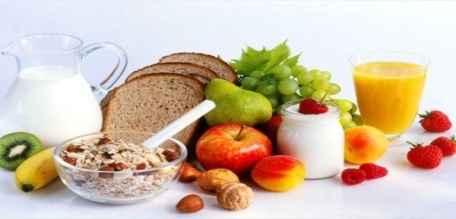 BANANA, KRUH(1)DIETA; BANANA, BG. KRUHPOMARANČA, KRUH, (1)DIETA: POMARANČA,. BG. GRISINI JAGODE, KRUH, (1)DIETA: JAGODE, BG. KRUHDOMAČA ,ŽEMLJA (1), SOKDIETA: BG.  ROGLIČEKHRUŠKA, KRUHDIETA:HRUŠKA, KRUH